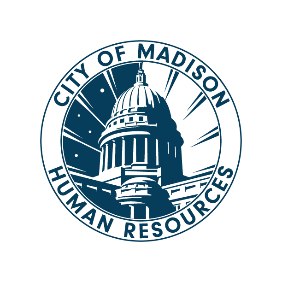 Once we have established a baseline understanding of agency’s current state of training materials we need to collect and catalogs examples of that content.STEP 1Gather Agency Training Materials PDFsSlide decksManuals, HandbooksHandouts, PacketsJob AidsVideos and TutorialsWebsitesTraining AgendasLesson PlansEvaluations, Tests, AssessmentsTracking documents (Excel, Access) STEP 2Go to your folder in SharePoint:  https://tinyurl.com/AgencyTrainingMaterialsCatalog the training materials in the Agency Content Analysis spreadsheetIncludes Overview, Instructions, and Analysis tab Upload the collected examplesBe sure to use the same naming convention that you used in the Agency Content Analysis spreadsheet